Доклад «О предварительных итогах сельскохозяйственной микропереписи 2021 года (по состоянию на 1 августа 2021 года)»8 декабря 2022 года							    г.Горно-АлтайскДокладчик: Орлова Елена Юрьевна – заместитель руководителя Управления Федеральной службы государственной статистики по Алтайскому краю и Республике АлтайСЛАЙД 2Федеральным законом от 21 июля 2005г. № 108-ФЗ (с изм.01.2014г.) «О Всероссийской сельскохозяйственной	 переписи»	определено, что между сельскохозяйственными переписями, но не позднее чем через пять лет после очередной сельскохозяйственной переписи проводится выборочное федеральное статистическое наблюдение в отношении отдельных объектов сельскохозяйственной переписи на основе выборки не менее тридцати процентов объектов сельскохозяйственной переписи (далее — сельскохозяйственная микроперепись). Предыдущая Всероссийская сельскохозяйственная перепись была в 2016 году.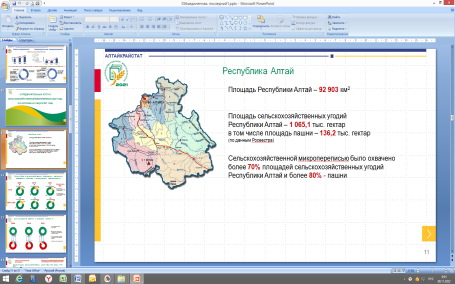 С 1 по 30 августа 2021 года в соответствии с постановлением Правительства Российской Федерации от 29 августа 2020г. № 1315 «Об организации сельскохозяйственной микропереписи 2021 года» на территории каждого субъекта Российской Федерации проводилась первая в истории сельскохозяйственная микроперепись. В Республике Алтай масштабы проведения сельскохозяйственной микропереписи 2021 года были не многим меньше всероссийских переписей, проводимых в 2006 и 2016 годах. Сплошному наблюдению подлежали сельскохозяйственные организации, крестьянские (фермерские) хозяйства, индивидуальные предприниматели и некоммерческие объединения. Выборочному наблюдению - личные подсобные и другие индивидуальные хозяйства граждан в сельских населенных пунктах, за исключением малочисленных (с числом жителей менее 10 домохозяйств) и труднодоступных. В соответствие с оргпланом по Республике Алтай, подлежало обследованию 69878 ЛПХ. Фактически было переписано на 0,7% больше (70358 ед.), за счет новых ЛПХ, образованных после проведения ВСХП 2016 года.В результате, сельскохозяйственной микропереписью в республике охвачено более 70% площадей всех сельскохозяйственных угодий и более 80% - пашни.СЛАЙД 3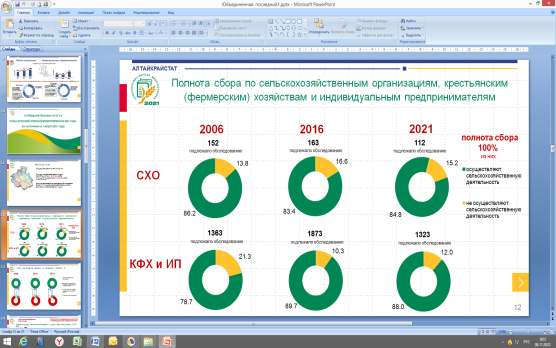 В Республике Алтай обследованию подлежало 112 сельскохозяйственных организаций, 1323 крестьянских (фермерских) хозяйств и индивидуальных предпринимателей. Полнота сбора составила 100%. По сравнению с 2016 годом количество СХО и КФХ (ИП) сократилось на 31,3% и 29,4%, по сравнению с 2006 годом на 26,3% и 2,9% соответственно. Данная ситуация сложилась в связи с закрытием сельскохозяйственных организаций, крестьянских (фермерских) хозяйств и индивидуальных предпринимателей. При этом удельный вес СХО, осуществляющих сельскохозяйственную деятельность (работающих) в 2021 году в сравнении с 2016 увеличился на 1,4 процентных пункта,  а доля работающих КФХ и ИП сократилась на 1,7 п.п.СЛАЙД 4В структуре объектов СХМП, наибольший удельный вес занимают личные подсобные хозяйства, и доля их увеличивается. 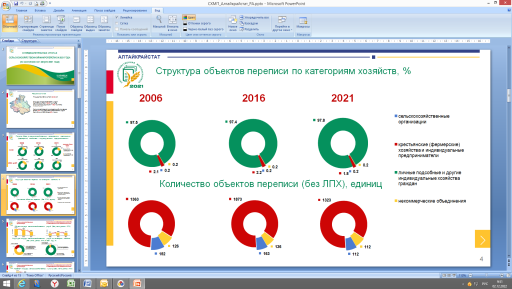 По КФХ и ИП наибольший удельный вес наблюдался в 2016 году (2,2%), а наименьший – в 2021 (1,8%)По СХО и НО (некоммерческим объединениям), удельный вес не меняется и составляет 0,2%. СЛАЙД 5Всего по предварительным данным СХМП-2021 общая площадь сельскохозяйственных угодий СХО сократилась в сравнении с 2006 годом на 42,9%,   по КФХ и ИП увеличилась на 22,1%.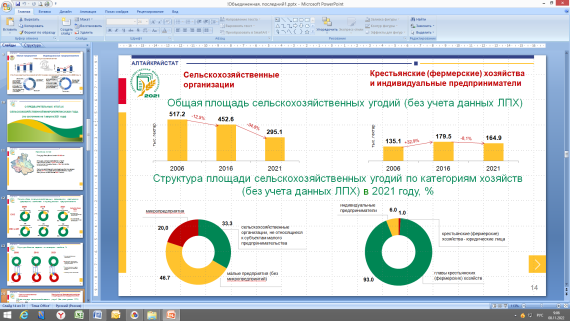 Наибольший удельный вес в структуре площади  сельхозугодий:- по СХО занимают малые предприятия (46,7%); - по КФХ и ИП – главы крестьянских (фермерских) хозяйств (физические лица) их доля составляет 93%.СЛАЙД 6Посевная площадь сельскохозяйственных культур за последние 15 лет по СХО сократилась на 35,5%,  по КФХ - увеличилась на 15,1%.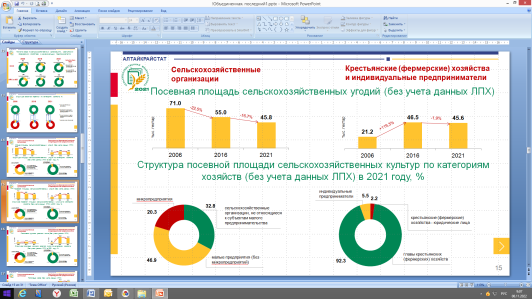 Аналогично предыдущему слайду наибольший удельный вес  в структуре посевных площадей:- в СХО занимают малые предприятия (46,9%); - в КФХ и ИП – главы крестьянских (фермерских) хозяйств (физические лица) их доля составляет 92,3%.СЛАЙД 7На протяжении межпереписного периода (2016-2021г.г.) снижение посевной площади сельскохозяйственных культур в СХО отмечается и по данным текущей статистики (на конец 2021г. снижение на 14,5% от показателя на конец 2016 года). Что касается КФХ и ИП, то по текущей статистике на конец 2017 года отмечен значительный рост посевной площади сельхоз культур к концу 2016 года (на 9,6%), но в последующие годы, включая 2021 год - посевная площадь стабильно снижается. В итоге за период с 2017 по 2021 годы площадь посевов сократилась на 7,4%, но в сравнении с 2016 годом - увеличилась на 1,5%.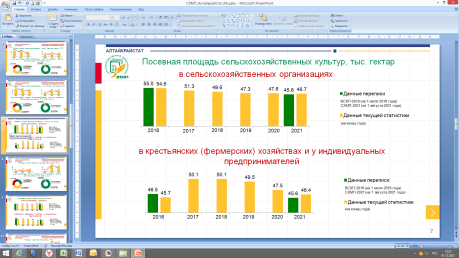 СЛАЙД 8По предварительным данным СХМП-2021 поголовье крупного рогатого скота по состоянию на 1 августа 2021 года составило 130,5 тыс. голов (СХО и КФХ) и  с момента проведения переписи 2006 года увеличилось по СХО на 26,6% и  по КФХ (ИП) в 5 раз соответственно. Однако в сравнении с переписью 2016 года поголовье КРС в КФХ (ИП) сократилось на 22,6 тыс. голов (18,4%). 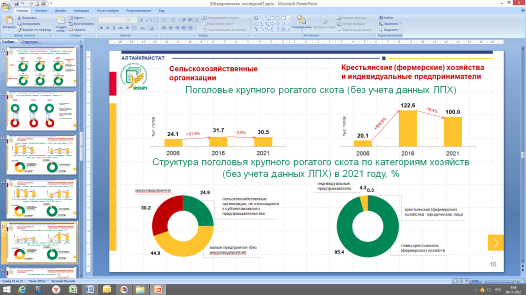 Наибольший удельный вес в структуре поголовья крупного рогатого скота:- в СХО наблюдается в малых предприятиях (44,9%); - в КФХ и ИП – у глав крестьянских (фермерских) хозяйств (физических лиц) их доля составляет 95,4%.СЛАЙД 9По текущей статистике на протяжении пятилетнего периода (2016-2021г.г.) отмечаются незначительные изменения поголовья крупного рогатого скота в СХО то в большую, то в меньшую сторону. По КФХ и ИП самое большое количество КРС было на 1 января 2018 года, но в последующие годы, включая 2021 – поголовье КРС снижается. Следует отметить то, что поголовье КРС по данным переписей всегда больше данных по текущей статистике и связано это с разными датами, на которые собираются данные.  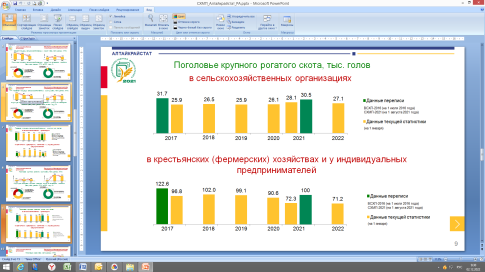 СЛАЙД 10Поголовье коров по состоянию на 1 августа 2021 года за последние 15 лет по СХО увеличилось на 23,9%, по КФХ и ИП в 5,3 раза.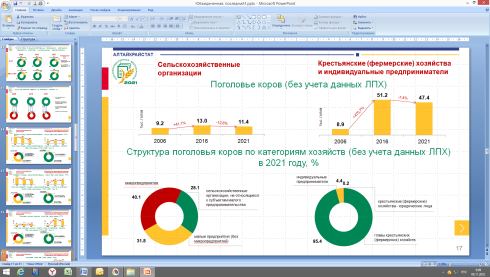 Наибольший удельный вес в структуре поголовья коров:- в СХО содержится в микропредприятиях (40,1%); - в КФХ и ИП – аналогично предыдущим слайдам, у глав крестьянских (фермерских) хозяйств (физических лиц) их доля составляет 95,4%.СЛАЙД 11 Что касается текущей статистики, то на 1 января 2022 года по поголовью коров в СХО отмечается снижение относительно 1 января 2017 года (на 4,8%). По КФХ и ИП к итогам 2016 года значительный рост поголовья коров отмечен на 1 января 2019 год (на 13,6%), но в последующие годы, включая данные на 1 января 2022 года - поголовье снижается. Так, за период с начала 2019 года  до  начала 2022 года поголовье коров сократилась на 16,1%.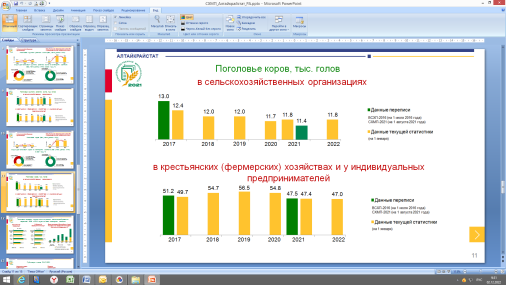 СЛАЙД 12По итогам ВСХП 2006 и 2016 г.г.  возросла доля поголовья Республики Алтай в Сибирском федеральном округе и в Российской Федерации.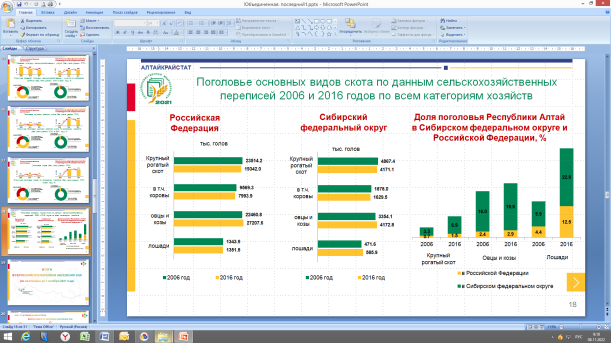 - по крупному рогатому скоту: доля в СФО увеличилась на 3,6 п.п. (3,3% до 6,9%); в РФ - на 0,8 п.п. (с 0,7% до 1,5%);- по овцам и козам: в СФО - на 2,6 п.п. (с 16% до 18,6%); в РФ - на 0,5 п.п. (с 2,4% до 2,9%);- по лошадям - на 13 п.п. (с 9,9% до 22,9%); на 8,1 п.п. (с 4,4% до 12,5%) соответственно.СЛАЙД 13Окончательные итоги сельскохозяйственной микропереписи 2021 года будут размещены в декабре 2022 года на сайте Алтайкрайстата https://akstat.gks.ru в разделе «Переписи и обследования»\ «Всероссийские сельскохозяйственные переписи»\ «Сельскохозяйственная микроперепись 2021»\ «Итоги микроперписи». 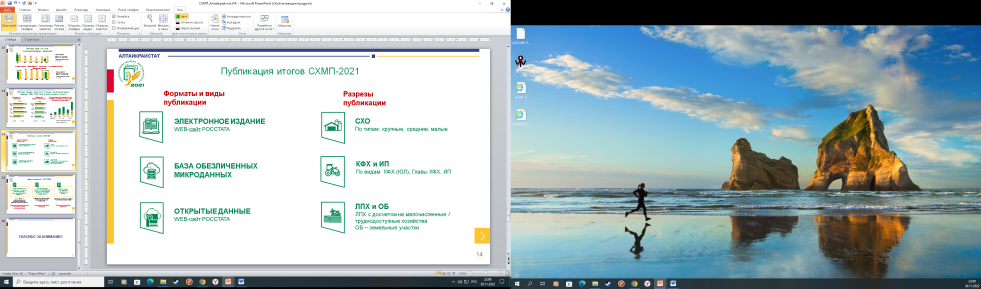 Итоги будут представлены по Республике Алтай в целом и в разрезе муниципальных районов, а также по категориям хозяйств, с соблюдением указаний и рекомендаций Росстата по обеспечению конфиденциальности первичных статистических данных, полученных от респондентов в соответствии с п.5 ст.4, ч. 1 ст. 9 Федерального закона от 29.11.2007г. № 282-ФЗ  "Об официальном статистическом учете и системе государственной статистики в Российской Федерации".СЛАЙД 14Всероссийская сельскохозяйственная перепись должна состояться в 2026 году. 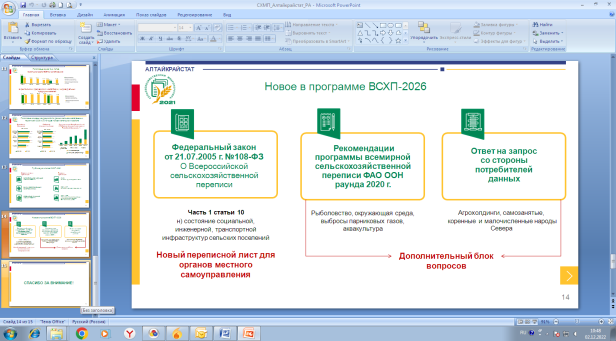 В федеральный закон "О Всероссийской сельскохозяйственной переписи" (с изм. 1 декабря 2014г.) внесены изменения: часть первая статьи 10 дополнена пунктом, в соответствии с которым в сведения об объектах сельскохозяйственной переписи включена информация о социальной, инженерной, транспортной инфраструктуре сельских поселений.В программу сельскохозяйственной переписи также внесены новые показатели по рыболовству, окружающей среде и выбросам парниковых газов. 